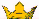 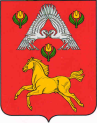 А Д М И Н И С Т Р А Ц И ЯВЕРХНЕПОГРОМЕНСКОГО  СЕЛЬСКОГО  ПОСЕЛЕНИЯСРЕДНЕАХТУБИНСКОГО  РАЙОНА   ВОЛГОГРАДСКОЙ  ОБЛАСТИП О С Т А Н О В Л Е Н И Еот 04 июля 2018 г. № 31Об утверждении плана работы администрации Верхнепогроменского сельского поселения и сельской Думы Верхнепогроменского сельского поселения на  III квартал 2018 годаП о с т а н о в л я ю:Утвердить план работы администрации Верхнепогроменского сельского поселения и  сельской Думы Верхнепогроменского сельского поселения на  III квартал 2018 года согласно приложению.Глава Верхнепогроменского сельского поселения                                                                       К.К. Башулов	Утвержден                                                                         постановлением  администрации                                                                                                        Верхнепогроменского 	   сельского поселения		от 04.07.2018 г. №31П Л А Нработы администрации Верхнепогроменского сельского поселения и сельской Думы Верхнепогроменского сельского поселения на III квартал 2018 года№ п/пМероприятиеДата проведения Ответственный за проведение 1.Совещание с руководителями организаций, предприятий, учреждений:Башулов К.К., глава Верхнепогроменского сельского поселения; Королева А.М., главный специалист администрации Верхнепогроменского сельского поселения1.1.- о работе МКУК «Верхнепогроменский СДК»; Лиманского сельского клуба; Верхнепогроменской сельской библиотеки во время летних каникул09.07.2018Лысенко Т.С., директор МКУК«Верхнепогроменский СДК»; Молоканова В.М., библиотекарь Верхнепогроменской сельской библиотеки1.2. - о подготовке социальных объектов к осеннее – зимнему периоду 2016 – 2017 гг.09.07.2018   20.08.2018Лысенко Т.С., директор МКУК«Верхнепогроменский СДК»; Клюева Г.И., заведующая Верхнепогроменским ФАП; Топольсков В.М., директор «Верхнепогроменское ЖКХ»1.3.- о подготовке МОУ СОШ с. Верхнепогромное, детского сада с. Верхнепогромное и МОУ ООШ п. Звездный к новому учебному году 2016-2017 гг.12.08.2018гБашулов К.К., глава Верхнепогроменского сельского поселения; Басова И.Н., директор МОУ СОШ с. Верхнепогромное, Могилатова Е.Н., директор МОУ Лиманная ООШ1.4.- о пожарной безопасности и соблюдения мер повышенной безопасности 08.07.2018г 07.08.2018г 07.09.2018гКоролева А.М., главный специалист администрации Верхнепогроменского сельского поселения2.Проведение рейдов по проверке использования земель на территории  сельского поселенияАвгуст, сентябрь 2018гАхмамбетова К.Р., специалист I категории администрации сельского поселении; Окуневич А.В., участковый уполномоченный полиции отдела МВД России по Среднеахтубинскому району3.Заседание общественного совета по делам несовершеннолетних и защите их правпо плану комиссии Ахмамбетова К.Р., специалист I категории администрации сельского поселении4.Заседание административной комиссии по плану комиссии Королева А.М., главный специалист администрации Верхнепогроменского сельского поселения5.Заседание комиссии по чрезвычайным ситуациям и пожарной безопасностипо плану комиссии Королева А.М., главный специалист администрации Верхнепогроменского сельского поселения6. Заседание комиссии по обеспечению поступлений доходов в консолидированный бюджет сельского поселенияпо плану комиссииСарсёнова А.О., ведущий специалист – главный бухгалтер администрации сельского поселения 7. Заседание комиссии по выявлению объектов самовольного строительства на территории сельского поселенияпо плану комиссииКоролева А.М., главный специалист администрации Верхнепогроменского сельского поселения8.Заседание комиссии по соблюдению требований к служебному поведению муниципальных служащихпо плану комиссииДжумалиева А.Ж., ведущий специалист администрации сельского поселения9.- комиссии по урегулированию конфликта интересовпо плану комиссииДжумалиева А.Ж., ведущий специалист администрации сельского поселения10. Проведение Дня знаний01.09.2016гБасова И.Н., директор МОУ СОШ с. Верхнепогромное, Могилатова Е.Н., директор МОУ Лиманная ООШ11.Заседание сельской Думы11.07.2018г 12.08.2018г14.09.2018гБашулов К.К., глава Верхнепогроменского сельского поселения; Королева А.М., главный специалист администрации Верхнепогроменского сельского поселения12.Проведение пленарных совещаний с руководителями предприятий, учреждений, организаций01;06;13;20;27 июля; 03;10;17; 24 августа; 02; 09; 16;23; 30 сентября 2018г.Башулов К.К., глава Верхнепогроменского сельского поселения; Королева А.М., главный специалист администрации Верхнепогроменского сельского поселения13.Проведение субботников по наведению санитарного порядка территории населенных пунктов сельского поселения12 августа; 09 сентября 2018г.Королева А.М., главный специалист администрации Верхнепогроменского сельского поселения14.Проведение приемов граждан на выезде - п.Волжанка - п. Звездный15.07.2018г 15.08.2018г 14.09.2018г08.07.2018г 10.08.2018г 12.09.2018гБашулов К.К., глава Верхнепогроменского сельского поселения; Королева А.М., главный специалист администрации Верхнепогроменского сельского поселения; специалисты администрации Верхнепогроменского сельского поселения 